Answers belowListen to story Mousehole catListen to story Mousehole cat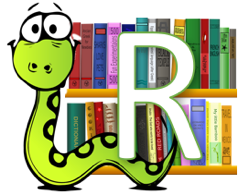 retrieval What day of the week do they eat Stargazy pie?  retrievalWhy did the food run out?  retrievalWhy did Tom decide to go fishing?inference 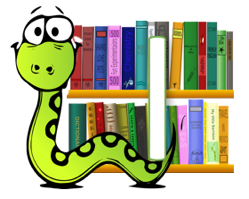 Why do you think the author has used a cat to represent to storm?inferenceWhat word/s could you use to describe Tom’s actions?  inferenceWhy do people flock to Mousehole from all over Cornwall? Listen to story Mousehole catListen to story Mousehole catretrieval What day of the week do they eat Stargazy pie?  On SundayretrievalWhy did the food run out? Because the storm continued to blow and the boats could not get out of the harbour to go fishing. retrievalWhy did Tom decide to go fishing?He decided to go because he did not have a family to look after.inference Why do you think the author has used a cat to represent to storm?Any answer explaining how a cat could behave like a storminferenceWhat word/s could you use to describe Tom’s actions? Brave, courageous, foolhardy, selfless/unselfish retrievalWhy do people flock to Mousehole from all over Cornwall? To see the lights the villagers put out every year at Christmas time to celebrate Tom Bawcock’s Eve.